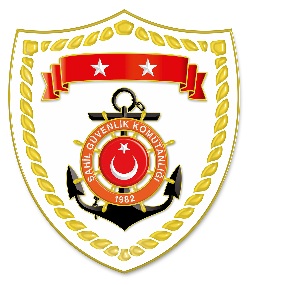 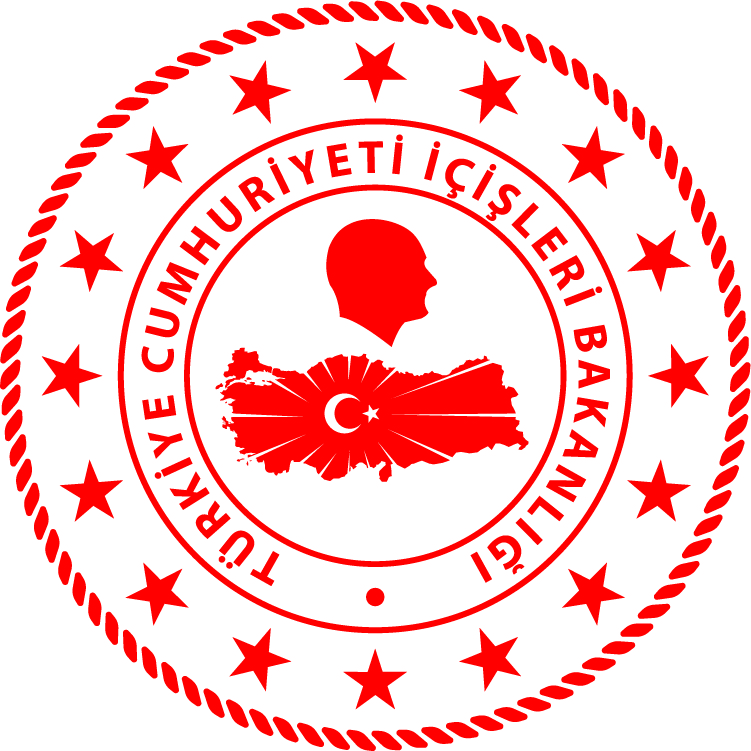 Marmara BölgesiEge BölgesiAkdeniz BölgesiS.NUTARİHTESPİTUYGULANAN İDARİ PARA CEZASI MİKTARI (TL)CEZANIN KESİLDİĞİİL/İLÇE-MEVKİİAÇIKLAMA123 Ekim 2020Yabancıların karasularımızda su ürünleri avcılığı yapması 20.000ÇANAKKALE/Ezine Toplam 5 işleme 26.000 TL idari para cezası uygulanmıştır.223 Ekim 2020Olta takımındaki iğne sayısının yasal sınırdan fazla olması750İSTANBUL/ArnavutköyToplam 5 işleme 26.000 TL idari para cezası uygulanmıştır.324 Ekim 2020Sualtı tüfeği ile dalarak avcılık yapacakların bulundukları yeri gösterir şamandıra bulundurmaması(2 işlem)1.250İSTANBUL/TuzlaToplam 5 işleme 26.000 TL idari para cezası uygulanmıştır.424 Ekim 2020Ruhsat tezkeresi almadan su ürünleri avcılığı yapmak4.000İSTANBUL/BeykozToplam 5 işleme 26.000 TL idari para cezası uygulanmıştır.S.NUTARİHTESPİTUYGULANAN İDARİ PARA CEZASI MİKTARI (TL)CEZANIN KESİLDİĞİİL/İLÇE-MEVKİİ123 Ekim 2020Beyaz ışık kullanarak su ürünleri avcılığı yapmak 10.000BALIKESİR/Ayvalık Toplam 7 işleme 27.000 TL idari para cezası uygulanmıştır.223 Ekim 2020Yasak sahada trol ile su ürünleri avcılığı yapmak14.000İZMİR/GüzelbahçeToplam 7 işleme 27.000 TL idari para cezası uygulanmıştır.324 Ekim 2020Zıpkın ile dalarak avcılık yapacakların bulundukları yeri gösterir şamandıra bulundurmaması (2 işlem)1.000İZMİR/AliağaToplam 7 işleme 27.000 TL idari para cezası uygulanmıştır.424 Ekim 2020Denizlerde gün batımından gün doğumuna kadar olan sürede sualtı tüfeği ile su ürünleri avcılığı yapmak(2 işlem)1.000ÇANAKKALE/AyvacıkToplam 7 işleme 27.000 TL idari para cezası uygulanmıştır.525 Ekim 2020Ruhsat tezkeresini yeniletmeden su ürünleri avcılığı yapmak1.000İZMİR/Dikili Toplam 7 işleme 27.000 TL idari para cezası uygulanmıştır.S.NUTARİHTESPİTUYGULANAN İDARİ PARA CEZASI MİKTARI (TL)CEZANIN KESİLDİĞİİL/İLÇE-MEVKİİAÇIKLAMA125 Ekim 2020Misina ağ bulundurmak 500ADANA/Karataş Toplam 2 işleme 1.000 TL idari para cezası uygulanmıştır.225 Ekim 2020Sualtı tüfeği ile dalarak avcılık yapacakların bulundukları yeri gösterir şamandıra bulundurmaması500HATAY/İskenderunToplam 2 işleme 1.000 TL idari para cezası uygulanmıştır.